
　　2019年江苏盐城大丰区部分事业单位招聘《综合知识和能力素质》试题
　　一、常识判断。本部分包含单项选择题和多项选择题。
　　1、党的十九大报告中提出，加强社会保障体系建设。按照兜底线、织密网、建机制的要求，全面建成（     ）、城乡统筹、权责清晰、（     ）、可持续的多层次社会保障体系。
　　A、涵盖终身 保障全面
　　B、涵盖全面 保障基本
　　C、覆盖全民 保障适度
　　D、覆盖全民 保障充分
　　2、2019年5月13日，中共中央政治局召开会议，决定从2019年6月开始，在全党自上而下分两批开展“不忘初心、牢记使命”主题教育。本次主题教育活动的总体要求是：（     ）。
　　A、守初心 担使命 寻差距 抓落实
　　B、守初心 承使命 寻差距 抓落实
　　C、守初心 担使命 找差距 抓落实
　　D、守初心 承使命 找差距 抓落实
　　3、国家主席习近平，在2019年5月15日亚洲文明对话大会开幕式上，发表题为《深化文明交流互鉴? 共建亚洲命运共同体》的主旨演讲。习近平指出，应对共同挑战、迈向美好未来，既需要（     ）力量，也需要（     ）力量。
　　A、经济科技 民主法治
　　B、经济科技 文化文明
　　C、经济金融 文化文明
　　D、经济金融 民主法治
　　4、2019年7月22日，科创板首批（     ）家公司在上海证券交易所挂牌上市交易，标志着我国设立科创板并试点注册制这一重大改革任务正式落地。
　　A、15
　　B、20
　　C、25
　　D、30
　　5、根据我国2019年4月15日正式实施的《电动自行车安全技术规范》，电动自行车最高设计车速，不超过每小时（     ）。
　　A、40公里
　　B、35公里
　　C、30公里
　　D、25公里
　　6、下列不属于水中杂质存在状态的是：（     ）。
　　A、悬浮物
　　B、胶体
　　C、溶解物
　　D、沉淀物
　　7、下列字体不属于中国传统书法字体的是：（     ）。
　　A、隶书
　　B、楷书
　　C、行草
　　D、黑体
　　8、下列文字标识符为期刊论文的是：（     ）。
　　A、
　　B、
　　C、
　　D、
　　9、我国残疾人中人数最多的是：（     ）。
　　A、听力残疾人
　　B、肢体残疾人
　　C、智力残疾人
　　D、心理残疾人
　　10、按照我国有关规定股票不得：（     ）。
　　A、溢价发行
　　B、折价发行
　　C、市价发行
　　D、时价发行
　　11、下面不属于慢性汞中毒临床表现的是：（     ）。
　　A、神经衰弱综合证
　　B、口腔炎
　　C、震颤
　　D、腹绞痛
　　12、近代中国第一次提出推翻清政府、建立资产阶级民主共和国的组织是（     ）。
　　A、华兴会
　　B、光复会
　　C、兴中会
　　D、同盟会
　　13、我国仲裁的基本制度主要有协议仲裁制度，或裁或审制度和（     ）。
　　A、仲裁公开制度
　　B、一裁终局制度
　　C、仲裁复议制度
　　D、两裁终局制度
　　14、司法权的核心是：（     ）。
　　A、侦查权
　　B、审判权
　　C、法律监督权
　　D、检察权
　　15、下列事项不属于公正机关业务范围是（     ）。
　　A、没有违法犯罪记录
　　B、保全证据
　　C、解除收养关系
　　D、确认重婚关系
　　16、向级别与本机关相同的有关主管部门请求批准某事项，应使用（     ）。
　　A、请示
　　B、报告
　　C、通报
　　D、函
　　17、古代主张“制天命而用之”，即掌握自然的变化规律而利用它造福人类的思想家是（     ）。
　　A、荀子
　　B、王充
　　C、范缜
　　D、王夫之
　　18、下面不属于支付非工作时间福利项目的是（     ）。
　　A、免费工作餐
　　B、带薪休假
　　C、心理咨询
　　D、通讯补贴
　　19、抗日战争中，张自忠将军在哪一场战役中牺牲（     ）。
　　A、淞沪会战
　　B、台儿庄战役
　　C、枣宜会战
　　D、豫湘桂战役
　　20、人力资源配置首先要进行的工作是（     ）。
　　A、工作分析
　　B、人才测评
　　C、人力资源规划
　　D、职位申请和审批
　　21、中国共产党提出将“工农共和国”口号改为“人民共和国”口号的会议（     ）。
　　A、瓦窑堡会议
　　B、洛川会议
　　C、七届二中会议
　　D、八七会议
　　22、领导艺术重要特征是（     ）。
　　A、创造性
　　B、实效性
　　C、模式化
　　D、程序化
　　23、下面不属于观念技能的是（     ）。
　　A、评价技能
　　B、判定技能
　　C、概括技能
　　D、预测技能
　　24、我国地势最低的是艾丁湖，而最高的珠穆朗玛峰位于（     ）。
　　A、中缅边境
　　B、中尼边境
　　C、中巴边境
　　D、中印边境
　　25、教师职业道德素养水平的标志（     ）。
　　A、教师公正
　　B、教师道德
　　C、教师良心
　　D、廉洁从教
　　26、公共管理的根本目标是（     ）。
　　A、经济效益
　　B、利润最大化
　　C、政治利益
　　D、公共利益
　　27、对共同犯罪的停止形态起决定性作用的是（     ）。
　　A、实行犯罪的行为
　　B、教唆犯罪的行为
　　C、组织犯罪的行为
　　D、主犯的行为
　　28、某个商品生产者的个别劳动时间高于社会必要劳动时间，某商品按价值出售后，他的劳动耗费将（     ）。
　　A、得到部分补偿
　　B、得到全部补偿
　　C、得不到补偿
　　D、得到超额补偿
　　29、地图定向中的三北方向指（     ）。
　　A、东北、西北和真北
　　B、真北、磁北和坐标北
　　C、地理北、磁北、子午线北
　　D、北极、南极、赤道
　　30、俗话说“绣花要得手绵巧，打铁还需自身硬”，下面具有相同道理的语句是（     ）。
　　A、身正不怕影子斜
　　B、师傅领进门，修行靠个人
　　C、水大漫不过船
　　D、有理不在声高
　　31、下面谚语与农业生产不符的是（     ）。
　　A、人在屋里热得跳，稻在田里哈哈笑
　　B、麦苗盖上雪花被，来年枕着馍馍睡
　　C、立秋无雨样样有，立秋有雨收半秋
　　D、下秧太冷怕烂秧，小秧出水怕青霜
　　32、时间和空间离开了物质当然都只是在我们头脑中存在的空间的观念抽象，这段话是说（     ）。
　　A、时间和空间是人脑中主观自主的概念
　　B、时间和空间是物质存在的形式
　　C、时间和空间是相对和绝对的统一
　　D、物质的运动离不开时间和空间
　　33、运动应当从它的反面，即从静止找到它的量度。因为静止是（     ）。
　　A、运动的根本属性和存在方式
　　B、过去运动的结果和未来运动的出发点
　　C、运动的原因和根据
　　D、运动的基础和承担者
　　34、国共第一次合作时期的革命运动被称为“大革命”，主要是因为（     ）。
　　A、群众基础的广泛性
　　B、领导阶级的先进性
　　C、革命果实的丰富性
　　D、俄国帮助的进步性
　　35、中共七届二中全会解决的由新民主主义革命变为社会主义革命的重大问题不包括：（     ）。
　　A、党的工作作风问题
　　B、国家建设的总任务问题
　　C、党的工作重心问题
　　D、党的基本政策问题
　　36、下列关于遵义会议的表述，不正确的是：（     ）。
　　A、事实上确立了以毛泽东为核心的正确领导
　　B、彻底清算了王明的“左”倾错误路线
　　C、在危急的情况下挽救了党和红军
　　D、取消了李德的军事最高指挥权
　　37、《海国图志》和《资政新篇》的相似之处在于都主张：（     ）。
　　A、进行政治、经济、文化制度的改革
　　B、向西方学习
　　C、进行资产阶级思想启蒙运动
　　D、在中国发展资本主义
　　38、英国资产阶级和新贵族拥立斯图亚特王朝复辟和发动“光荣革命”的相同目的是：（     ）。
　　A、防止军官叛乱，稳定政局
　　B、镇压人民运动
　　C、建立、稳定资本主义制度
　　D、向封建势力妥协
　　39、从决策的基本属性来看，决策是：（     ）。
　　A、不以人的意志为转移的活动
　　B、以人的意志为转移的活动
　　C、客观规律的真实描述
　　D、客观规律的正确反映
　　40、社会主义改革的性质是（     ）。
　　A、中国的第二次革命
　　B、社会主义制度的自我完善
　　C、强国富民的必由之路
　　D、社会主义社会的发展动力
　　41、当今世界各国政府的决策体制主要有（     ）。
　　A、君主制、议会制和人民代表大会制度
　　B、君主制、内阁制和总统制
　　C、独裁制、议会制和人民代表大会制度
　　D、委员会制、独裁制和议会制
　　42、关于地中海气候的叙述，正确的是：（     ）。
　　A、受副极地低气压带与西风带交替影响
　　B、夏季高温多雨，冬季温和少雨
　　C、分布在南北纬30°-40°之间的大陆西岸
　　D、典型植被为亚热带常绿阔叶林
　　43、在电磁波谱中，红外线、可见光和紫外线三个波段的频率大小关系是（     ）。
　　A、红外线频率最高，可见光频率最低
　　B、紫外线频率最高，红外线频率最低
　　C、可见光频率最高，红外线频率最低
　　D、紫外线频率最高，可见光频率最低
　　44、计算机网络的资源共享功能包括：（     ）。
　　A、硬件资源和软件资源共享
　　B、软件资源和数据资源共享
　　C、设备资源和非设备资源共享
　　D、硬件资源、软件资源和数据资源共享
　　45、装修公司甲在完成一项工程后，将剩余的木地板、厨卫用具等卖给了物业管理公司乙。但甲的营业执照上的核准经营范围并无销售木地板，厨卫用具等业务。甲乙的买卖行为法律效力如何?（     ）
　　A、属于有效法律行为
　　B、属于无效民事行为
　　C、属于可撤销民事行为
　　D、属于效力待定民事行为
　　46、甲乙各牵一头牛于一桥头相遇。甲见状即对乙叫道：“让我先过，我的牛性子暴，你牵着你的牛躲一躲。”乙说：“不怕”，继续牵牛过桥，甲也牵牛上桥。结果二牛在桥上打架，乙的牛跌入桥下摔死。乙的损失应由谁承担（     ）。
　　A、甲应负全部赔偿责任
　　B、应由乙自负责任
　　C、双方按各自的过错程度承担责任
　　D、双方均无过错，按公平责任处理
　　47、秦汉时期，中国已开始走向世界，其主要影响不包括（     ）。
　　A、大秦安敦王朝派使臣从海道来到中国
　　B、甘英出使大秦，为中西经济文化交流创造了有利条件
　　C、丝绸等技术传播到中亚和欧洲地区
　　D、中国与欧、亚、非许多国家开始了直接的贸易往来
　　48、下列关于太平天国运动的说法错误的是：（     ）。
　　A、太平天国运动受到了西方宗教思想的很大影响
　　B、太平天国运动给满清王朝的统治以沉重的打击
　　C、西方列强从未插手太平天国运动
　　D、太平天国领导人内讧严重削弱了自己的力量
　　49、过渡时期总路线就其基本任务而言，所体现的基本特征是（     ）。
　　A、变革生产关系与上层建筑的有机统一
　　B、变革生产关系与发展社会生产力的有机结合
　　C、经济建设与法制建设同步进行
　　D、发展科技教育与两个文明建设同步进行
　　50、下列人物取得的成就被外国学者认为“使西方望尘莫及并改变世界面貌”的是：（     ）。
　　A、李时珍
　　B、毕升
　　C、蔡伦
　　D、郭守敬
　　51、行政效率的要素包括：（     ）。
　　A、效益要素
　　B、经济要素
　　C、社会要素
　　D、时间要素
　　52、元朝创设的行省制度，对后世产生了深远的影响，主要是因为这一制度：（     ）。
　　A、继承和推广了秦汉的郡县制度
　　B、加强了中央对边疆地区的管辖
　　C、巩固和发展了多民族国家的统一
　　D、奠定了今天中国行政区划的基础
　　53、政府信息公开在我国行政管理体制改革进程中的作用有（     ）。
　　A、有利于保障公民的知情权
　　B、有利于广大公民参政议政
　　C、有利于深化政府机构改革
　　D、有利于促进政府依法行政
　　54、下面属于事宜采用越级行文方式的情况有：（     ）。
　　A、情况特殊紧急，如逐级上报下达会延误时机造成重大损失
　　B、经多次请示直接上级机关而问题长期未予解决
　　C、上级机关交办并指定直接越级上报的具体事项
　　D、需要直接询问、答复或联系的具体事项
　　二、数量分析。每题所设选项中只有一个正确答案，多选、错选或不选均不得分。
　　55、1，1，3，7，17，41，（     ）
　　A、89
　　B、99
　　C、109
　　D、119
　　56、0，64，244，258，128，（     ）
　　A、192
　　B、410
　　C、40
　　D、16
　　57、1，1，2，6，（     ）
　　A、24
　　B、3
　　C、25
　　D、2
　　58、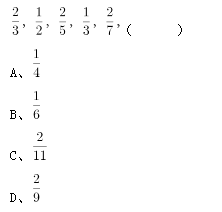 
　　59、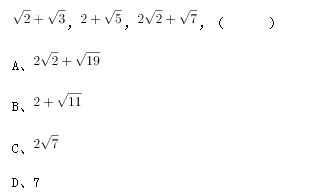 
　　三、判断推理。每题所设选项中只有一个正确答案，多选、错选或不选均不得分。
　　60、农场中的每个人都是李明的亲戚，李明的唯一孩子是男孩，王林在农场里生活，刘安是李明的丈夫，下面的结论是正确的是（     ）。
　　A、王林是李明的女儿
　　B、李明生活在农场里
　　C、王林是李明的亲戚
　　D、刘安生活在农场里
　　61、本体是指天地万物的内在基础，在天地形成之后，作为天地的基础的本体并不会消失，而继续作为天地万物的内在依据永恒存在着。在老子的学说中，道在生成天地万物之后依然是天地万物深藏的依据。所以（     ）。
　　A、老子的道论是一种现象论
　　B、老子的道论是一种本体论
　　C、老子的学说是唯物主义的
　　D、老子的学说是形而上学的
　　62、某单位年底对全体员工进行评优，评优奖项有5个，最佳敬业奖、最佳创意奖、最佳协作奖、最佳写作奖及年度明星奖。如果评年度明星奖不再评最佳创意奖和最佳敬业奖；如果评选了最佳协作奖不再获得最佳写作奖；如果评选最佳敬业奖，不再得协作奖。每个人最多获得两个奖。综合科有3个员工，囊括了所有奖项，每个人都获奖，但奖项各不相同，已知员工甲得了明星奖，员工乙和员工丙两个之间有人获得了写作奖，下面正确的是（     ）。
　　A、如果乙获得最佳写作奖，则其还获得最佳敬业奖
　　B、如果乙获得最佳协作奖，则丙和乙各获得两个奖项
　　C、如果乙获得最佳写作奖和最佳创意奖，则甲一定只获得一个奖
　　D、如果丙获得最佳协作奖，则乙一定不能获得最佳敬业奖
　　63、北方航空公司实行对教师机票六五折优惠，这实际上是吸引乘客的一种策略，该航空公司没有实际让利，某天某航班的满员超过90%的，就停售当天优惠价机票，而即使在高峰期时，航班的满员也很少超过90%的，有座位空着，何不以优惠价促销它呢？
　　以下哪个如果是真，将最有力地削弱上述论证？（     ）
　　A、绝大多数教师乘客并不是因为票价优惠才选择北方航空公司
　　B、北方航空公司实施优惠价的7月份的营业额比未实施优惠价的2月份增加了30%
　　C、实施教师优惠票价是表示对教师职业的一种尊重，不应该用功利的角度进行评价
　　D、该航空公司在实施教师优惠价的同时实施季节性调价
　　64、德国和瑞士的专家经过研究得出一个有趣的结论：餐具颜色能直接影响食欲，红色餐具可降低人们40%的食量。在人们的传统观念中，红色是极具进攻性的色彩，用红色餐具盛放食物往往会让人难以下咽，因为在潜意识中人们会给自己发出不能吃红色餐具中食物的心理暗示，从而令食欲下降。
　　如果以下各项为真，最能质疑上述论断的是（     ）。
　　A、快餐巨头常在大堂中使用大片鲜亮的红色图案，并没有影响快餐销量
　　B、红色易使人产生紧张感，暴饮暴食是人在紧张时放松自己的一种方式
　　C、试验表明，使用红色水杯者比使用蓝色水杯者平均饮水量要减少44%
　　D、红色预示着不安和担忧，人们看到红色餐具会本能地担心食物有危险
　　65、（1）水箱破裂（2）气温骤降（3）结冰（4）重新使用（5）请人修理
　　A、2-3-1-5-4
　　B、2-1-3-5-4
　　C、2-3-4-1-5
　　D、1-3-2-5-4
　　66、（1）与厂家洽谈（2）参加展销会（3）支付违约金（4）签订购货合同（5）单方面违约
　　A、2-1-3-4-5
　　B、2-4-1-5-3
　　C、2-1-4-5-3
　　D、1-2-4-5-3
　　67、（1）河床严重淤积（2）形成水灾（3）河水泛滥（4）排水受阻（5）连续暴雨
　　A、5-1-4-3-2
　　B、5-2-1-3-4
　　C、1-5-4-3-2
　　D、1-5-4-2-3
　　68、（1）改变计划（2）向朋友借渔具（3）去钓鱼（4）挖坑植树（5）发现许多蚯蚓
　　A、5-4-1-2-3
　　B、2-3-1-4-5
　　C、4-5-1-2-3
　　D、3-2-4-5-1
　　69、（1）汞被浮游生物吸收（2）中毒被送入医院（3）含汞污水排入河流（4）鱼吃浮游生物，汞在体内积聚（5）人吃鱼
　　A、5-3-4-2-1
　　B、3-5-2-4-1
　　C、4-3-5-1-2
　　D、3-1-4-5-2
　　70、（1）给两位医生分别送去红包（2）两名医生被医院炒鱿鱼（3）送红包之事被医院发现（4）住进医院（5）突发急性胆炎
　　A、4-5-1-2-3
　　B、4-5-1-3-2
　　C、5-4-1-3-2
　　D、5-4-2-1-3
　　71、（1）有关部门将王村开辟为旅游景点（2）记者对王村的溶洞作了报道（3）王村的许多农民搞起了第三产业（4）王村发现了一个天然溶洞（5）许多人到王村来参观溶洞
　　A、2-4-5-3-1
　　B、4-1-5-2-3
　　C、3-4-1-2-5
　　D、4-2-1-5-3
　　72、（1）同学们希望听到名家讲京戏（2）同学们对京戏有了更进一步的了解和喜爱（3）某高校开设了一门京剧课程（4）引起同学们极大兴趣（5）学校请著名京剧艺术家来校办讲座
　　A、3-4-1-5-2
　　B、2-5-4-1-3
　　C、2-4-5-1-3
　　D、3-2-4-1-5
　　73、（1）欣赏音乐能调整人的精神和心理状态（2）正确使用音乐治疗效果极佳（3）古典音乐大师的不朽之作成为一副副灵丹妙药（4）音乐参与现代人类的保健、治疗和康复（5）音乐疗法已进入了千家万户
　　A、1-3-5-4-2
　　B、1-2-3-4-5
　　C、1-4-3-2-5
　　D、1-5-3-2-4
　　74、（1）科学家开始对大猩猩的智力感兴趣（2）人们发现大猩猩是与人类最接近的动物（3）心理学家发现大猩猩也能掌握某种“语言”（4）达尔文发表了《人类起源》（5）人们将大猩猩抓到动物园观赏
　　A、2-4-5-3-1
　　B、4-5-1-2-3
　　C、5-4-3-2-1
　　D、5-4-2-1-3
　　75、风筝：避雷针
　　A、草叶：锯子
　　B、响尾蛇：导弹
　　C、红豆：江南
　　D、可可：巧克力
　　76、阅读：技能
　　A、种瓜：技巧
　　B、焊接：技术
　　C、浏览：才华
　　D、作诗：天赋
　　77、冠心病：传染病
　　A、熊猫：哺乳动物
　　B、鲤鱼：两栖动物
　　C、京剧：豫剧
　　D、细菌：病毒
　　78、布达拉宫：拉萨
　　A、马王堆汉墓：荆州
　　B、晋祠：冀州
　　C、白马寺：开封
　　D、云冈石窟：大同
　　79、魏碑：仿宋：字体
　　A、水果：西瓜：蔬菜
　　B、钢笔：铅笔：文具
　　C、民法：宪法：刑法
　　D、星星：月亮：太阳
　　80、钱钟书：《围城》
　　A、老舍：《嘱咐》
　　B、《爱尔克的灯光》：巴金
　　C、契诃夫：《苦恼》
　　D、欧亨利：《米龙老爹》
　　81、摩擦物体：产生热量
　　A、春天播种：秋天收获
　　B、认识错误：改正缺点
　　C、刻苦勤奋：成绩优秀
　　D、嗜烟酗酒：损害健康
　　82、得陇望蜀：狼子野心
　　A、沐猴而冠：狐假虎威
　　B、指桑骂槐：趾高气扬
　　C、坐井观天：鼠目寸光
　　D、投桃报李：指雁为羹
　　83、他人：镜子：明得失
　　A、历史：教训：知兴替
　　B、法律：准绳：辨是非
　　C、国法：家规：惩罚
　　D、公仆：清廉：克己奉公
　　84、虎门销烟：《南京条约》
　　A、公车上书：《马关条约》
　　B、义和团运动：《辛丑条约》
　　C、五四运动：《巴黎和约》
　　D、洋务运动：《黄埔条约》
　　85、语言规划是指政府或社会团体对语言文字及其使用进行的有组织、有目的、有规划的人工干预与管理，主要包括语言地位规划、语言本体规划。
　　根据上述定义，不属于语言规划的是（     ）。
　　A、立法推广普通话
　　B、制订简化字总表
　　C、国家语委规范网络用语
　　D、大学发展语言教育产业
　　86、民法上的特定物是指具有独立特征或被权利人指定，不能以他物替代的转让物。
　　下列选项中属于特定物的是（     ）。
　　A、商场里待售的自行车
　　B、拍卖会上拍卖的一幅徐悲鸿的名画
　　C、新版一百元面值的钱
　　D、药店柜台里放的“三九胃泰”冲剂
　　87、代位求偿权，是指在财产保险中，由于第三者的过错致使保险标的发生保险责任范围内的损失的，保险人按照保险合同的约定给付保险金后，得在其赔付金额的限度内代位行使对当事人请求赔偿的权利，即代位求偿权。
　　下列不属于行使代位求偿权的必要条件是（     ）。
　　A、发生在财产保险之中
　　B、保险标的超过一百八十万元
　　C、被保险人因保险事故对第三人有损害赔偿请求权
　　D、保险人已向被保险人给付赔偿金
　　88、灯塔效应是指私有商品可以在市场交换，并具有市场价格和市场价值，但公共商品没有市场交换，也没有市场价格和市场价值，因此消费者几乎都不愿意个人支付公共商品的费用，从而让别人来消费。
　　根据上述定义，下列符合灯塔效应的是（     ）。
　　A、某沿海地区要治理水质污染，由于资金不足，有关部门向当地一些大型企业借款，但企业大都不愿意借款
　　B、某新开盘的高层塔楼设立了多部电梯，公摊面积较大，住在低层的居民认为自己不需要使用电梯，因此不愿交纳电梯维护费用
　　C、某村庄为解决水源不足的问题，号召村民集资建水渠从邻村河流引水过来，响应这一号召的村民很多
　　D、某小区举办图书展销会，购买图书的居民享受五折优惠，小区居民虽然光顾展会的人较多，但大多数人并没有购买图书
　　89、动产质押：是指债务人或第三人将其动产移交债权人占有，将该动产作为债权的担保，债务人不履行债务时，债权人有权以该动产折价或者变卖、拍卖该动产的价款优先受偿。其中债务人或第三人为出质人，债权人为质权人，移交的动产为质物。
　　根据上述定义，下列行为属于动产质押的是（     ）。
　　A、某私营企业老板因自觉经营才能有限，因而高薪聘请总经理，并将公司移交其管理，自己每年抽一定的利润，其余由其自主决定
　　B、某公司因严重缺乏流动资金，影响了正常生产，于是向银行借了一大笔贷款，并以该公司为抵押，声明如到期不能归还，银行可拍卖其公司
　　C、李四因赌博欠人钱财甚多，他准备出去做生意还债，走之前，以房产证为抵押，换取了一点本钱
　　D、张因久病不起，欠下大笔医药费无力偿还，以其地产抵押给了同村人的钱还上
　　四、言语理解与表达。每题所设选项中只有一个正确答案，多选、错选或不选均不得分。
　　90、在多元文化语境下，出现______________的情感价值取向实属正常现象，我们充分尊重个人的情感选择。但是，过度______________情感的极端自由、极端物欲，其实会给个人的幸福带来许多内伤。
　　依次填入画横线部分最恰当的一项是：（     ）
　　A、琳琅满目 渲染
　　B、林林总总 鼓吹
　　C、标新立异 强调
　　D、纷繁芜杂 追逐
　　91、乡愁不是抽象的，故乡的一草一木、一山一水、一砖一瓦，皆可以成为乡愁的______________。但在日新月异的发展中，它们迅速______________乃至消亡。不必说久为人所诟病的千城一面，便是当下的农村，也很有些千村一面。
　　依次填入画横线部分最恰当的一项是：（     ）
　　A、部分 没落
　　B、归宿 绝迹
　　C、载体 凋零
　　D、寄托 隐置
　　92、中国的一年四季，季季都令人神往。春日______________，夏天绿荫满校，秋时______________，冬季银装素裹。
　　依次填入画横线部分最恰当的一项是：（     ）
　　A、姹紫嫣红 硕果累累
　　B、风光旖旎 充实丰盈
　　C、生机勃勃 琳琅满目
　　D、婀娜多姿 五谷丰登
　　93、超级火山的爆发强度将超过人类历史上任何一次火山喷发。研究人员相信，当岩浆升到地壳中后又无法突破时，就有可能爆发超级火山。压力下产生这种结果，可能意味着当岩浆最终爆发冲出时，某广阔区域内的某一点将被完全毁灭。世界末日论认为，这种事件将喷发出数百万吨重的残骸，并向大气中释放大量有毒气体，让整个世界陷入所谓的核冬天。最糟糕的是，它可能将部分地区的生命，甚至整个地球的生命都消灭干净。
　　这段文字主要揭示的是：（     ）
　　A、世界末日论的基本观点
　　B、超级火山爆发的原因
　　C、超级火山造成的危害
　　D、地球生命面临的威胁
　　94、在使用繁体字的香港和台湾，如今越来越多年轻人的生活方式正日渐西方化；而大陆青少年接触港台的电脑游戏、流行歌曲等现代时尚元素，看到的也多是繁体字，但并未得到传统文化的熏陶。与此相反，不少天天使用简体字的人，照样深得传统文化的熏陶。如果分别阅读用简体字和繁体字书写的同一篇古文、同一首唐诗，文字形式对读者解读作品文化意蕴的影响微乎其微。传统文化也可以通过电影、电视等多种方式植根民间思想观念与生活方式当中，不一定要借助繁体字作为媒介。
　　这段文字意在说明：（     ）
　　A、简体字不会削弱传统文化的意蕴
　　B、简体字代替繁体字确实利大弊小
　　C、传承传统文化未必需要借助繁体字
　　D、应将传统文化融入现代时尚元素中